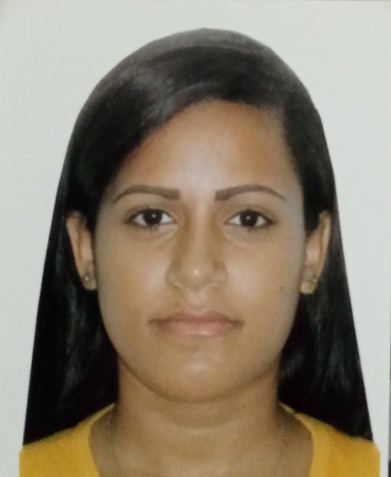 VISION:Aportar debidamente, los conocimientos y experiencias adquiridas en el campo laboral, en el área de logística, con el único objetivo de generar riqueza personal, profesional y económica en la empresa a la que pertenezca y más que todo si esta hace parte del campo comercial.Todo enmarcado por responsabilidad, calidad, compromiso y efectividad de todas y cada una de las funciones, tareas y proyectos de los que haga parte directa o indirectamente.Soy una persona responsable, constante, con actitud positiva al trabajo en equipo. Excelentes relaciones personales, liderazgo, adaptabilidad al cambio y al aprendizaje continuo, persistente y orientado a resultados.Mi propósito es contribuir con mis conocimientos al crecimiento de la organización a la que pertenezca y desarrollo de procesos comerciales, logísticos y administrativos, a efecto de generar acciones acertadas que me conduzcan hacia el crecimiento personal y profesional.                                 STEFFY PAOLA ROYERO SALCEDO                              CC. 1129535056 GALAPA-ATLANTICO                                            CEL. 3008741424Información Personal_____________________________________________Lugar de Nacimiento                                      : Barraquilla – AtlánticoFecha de Nacimiento                                     : 09 Septiembre 2001Edad                                                                  : 20 AñosEstado Civil                                                      : Soltera Dirección                                                          : Cl. 3D # 15B – 24Celular                                                              : 3008741424Correo                                                              : steffyroyerosalcedo09@gmail.comInformación Académica___________________________________________Modalidad                                                      : SecundariaNombre Institución                                      : Institución Educativa Roque AcostaLugar                                                               : Galapa AtlánticoTitulo Obtenido                                             : Bachiller AcadémicoExperiencia Laboral_______________________________________________Cargo                                                               : VendedoraAlmacén	                          : ZapaticosJefe                                                                  : Sandra OrtizCelular	: 3024613100Dirección                                                        : Portal De SoledadTiempo                                                           : Agosto – Diciembre 2019Cargo                                                              : Atención Al ClienteCafé Internet                                                 : El Profe E HijosJefe                                                                 : Luis Caballero RoaCelular                                                            : 3004200073Dirección                                                       : Cl. 3D # 15 – 81 GalapaTiempo                                                          : Enero – Marzo 2020Referencias Personales____________________________________________Nombre                                                        : Juan AgamezProfesión U Ocupación                              : Trabajador Independiente Teléfono                                                       : 3103578584Nombre                                                        : Milton ÁlvarezProfesión U Ocupación                              : Auxiliar De BodegaTeléfono                                                       : 3224265788Referencias Familiares____________________________________________Nombre                                                         : Ronald MárquezProfesión U Ocupación                               : ConductorTeléfono                                                        : 3207735126 Nombre                                                         : Tatiana RoyeroProfesión U Ocupación                              : Asesora De Entidades FinancierasTeléfono                                                       : 3012244699AUTORIZO INCONDICIONAMENTE PARA QUE SE REALICE LA VERIFICACION DE LA ANTERIOR INFORMACION SI RESTRICCION ALGUNA.                           _____________________________________                                  STEFFY PAOLA ROYERO SALCEDO                              CC. 1129535056 GALAPA-ATLANTICO                                            CEL. 3008741424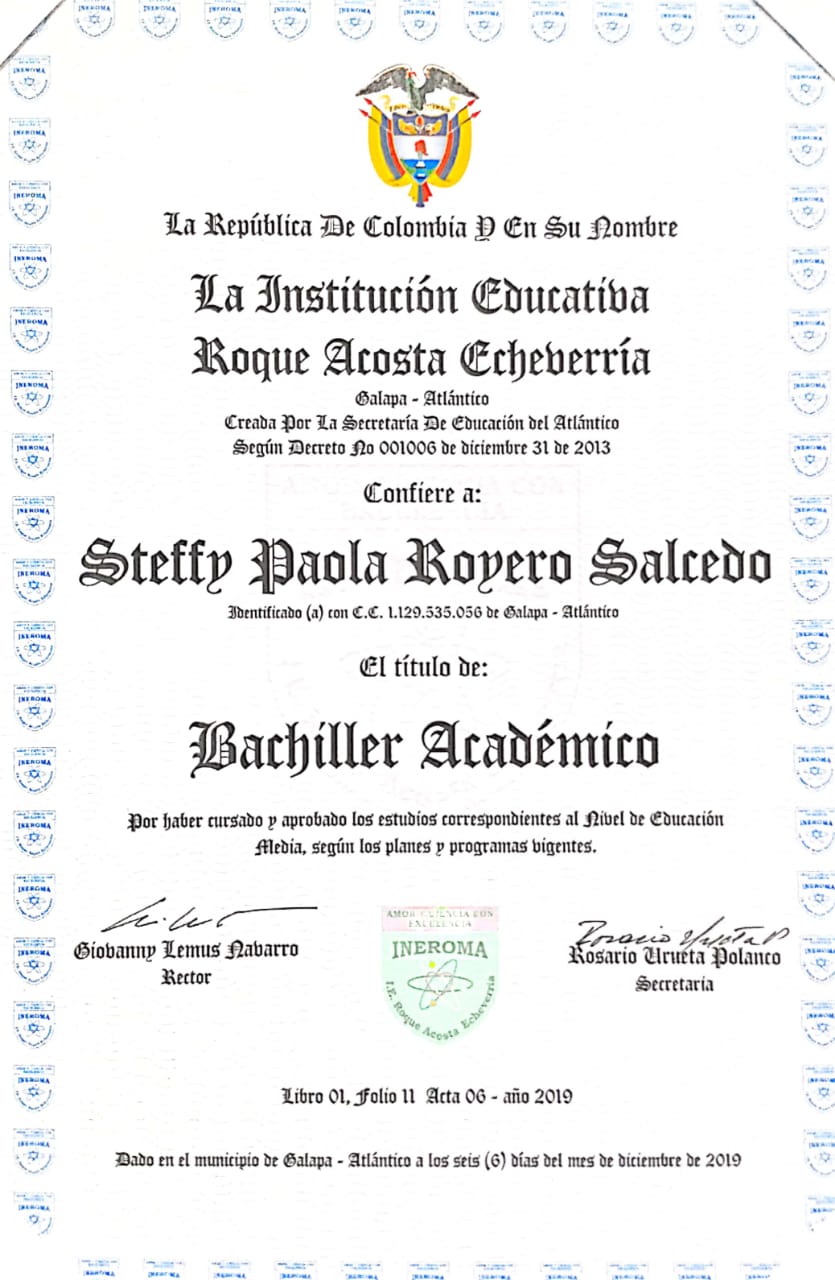 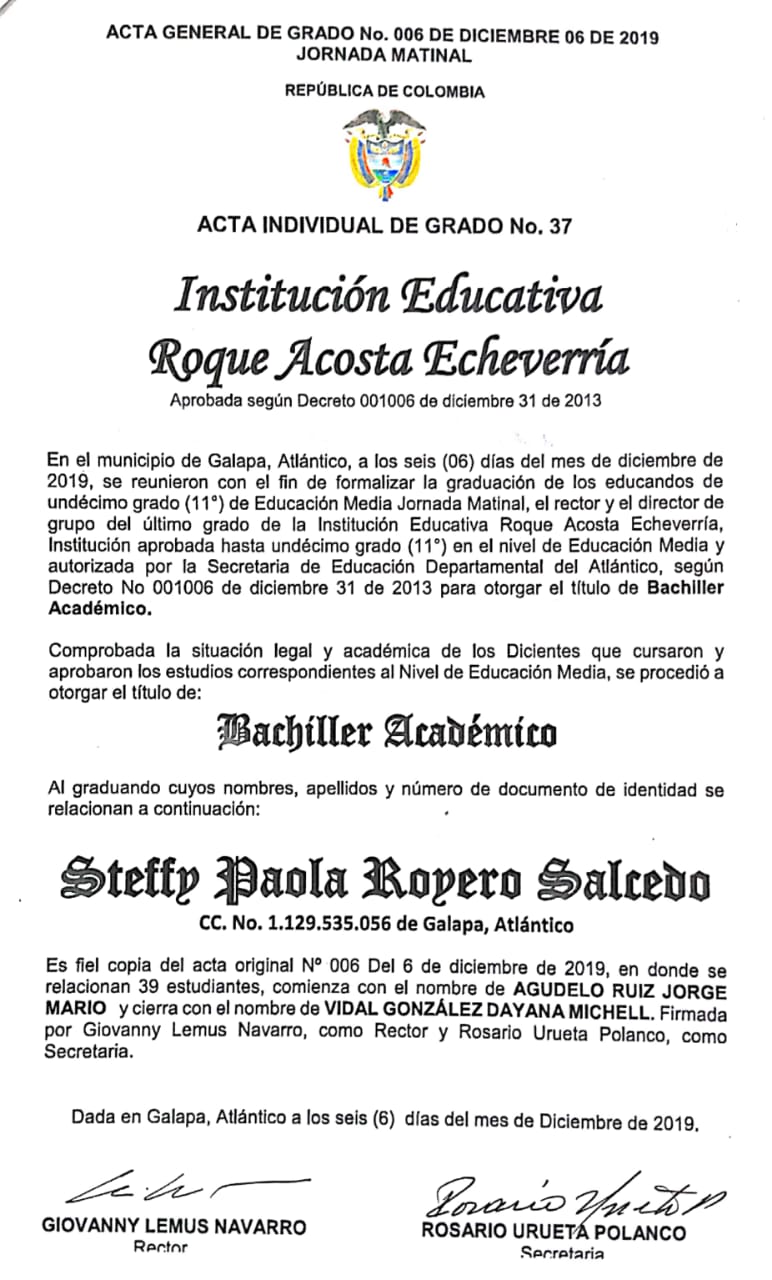 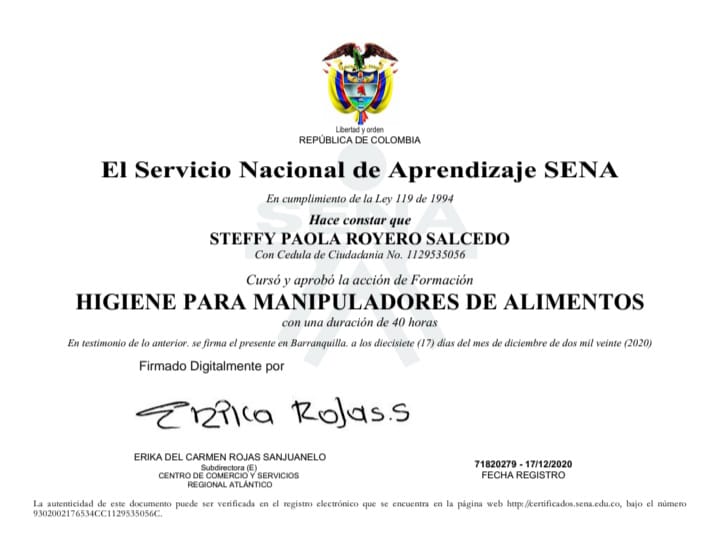 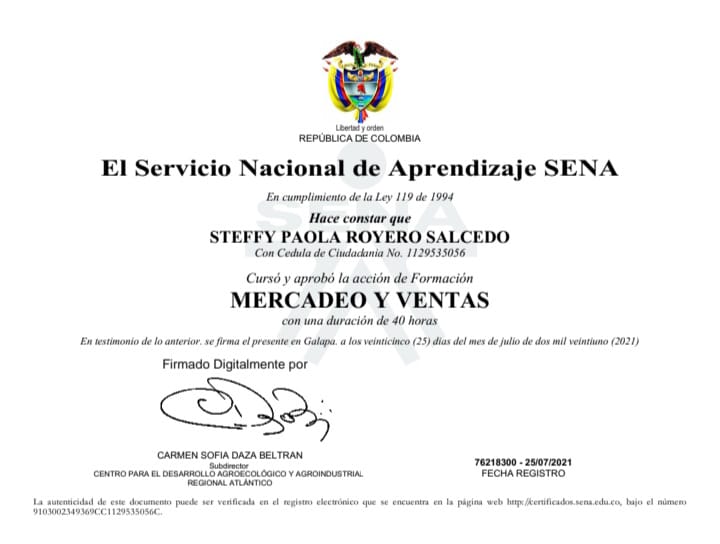 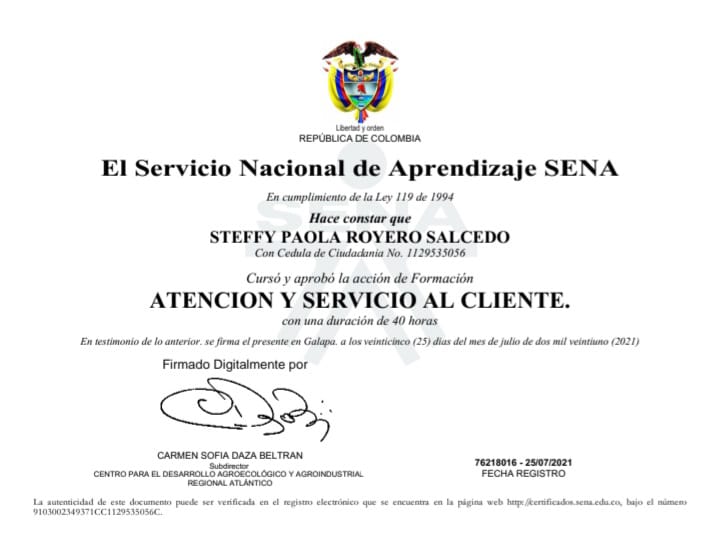 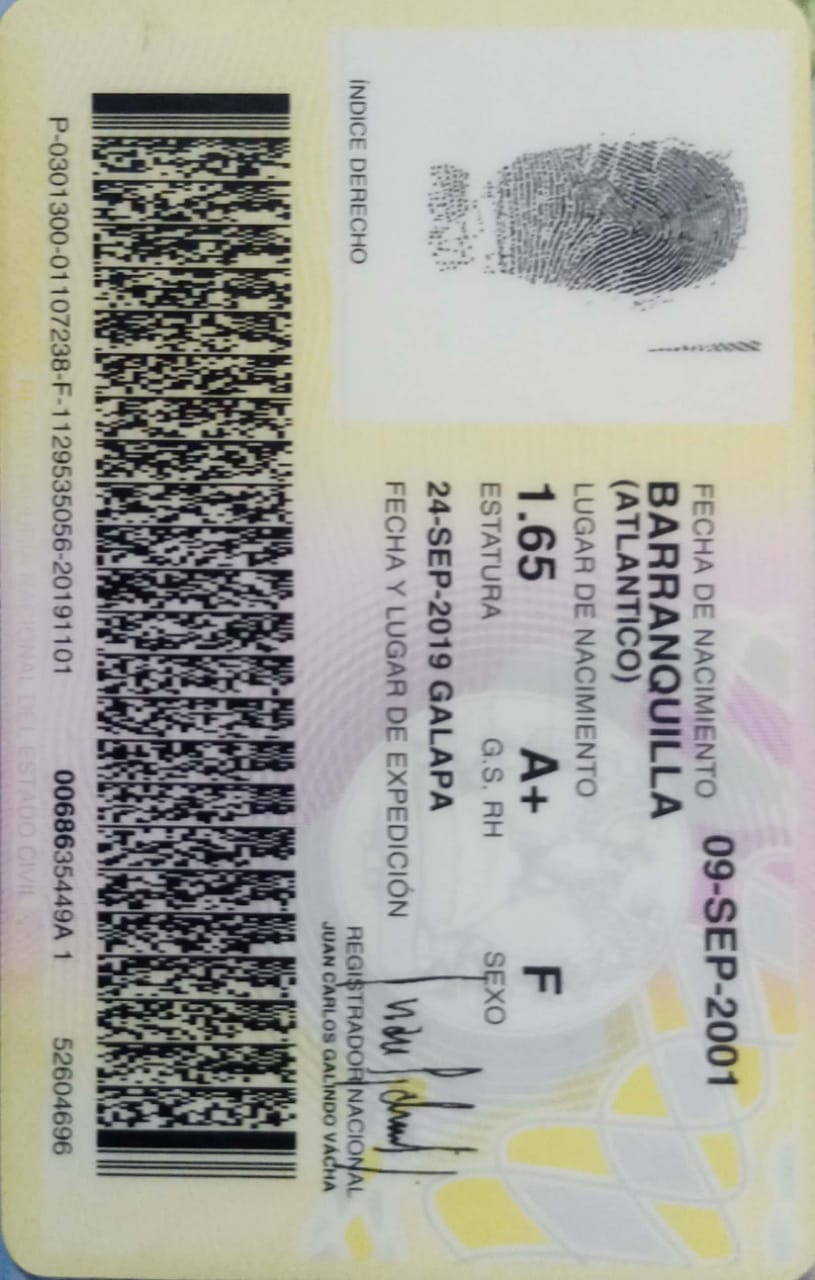 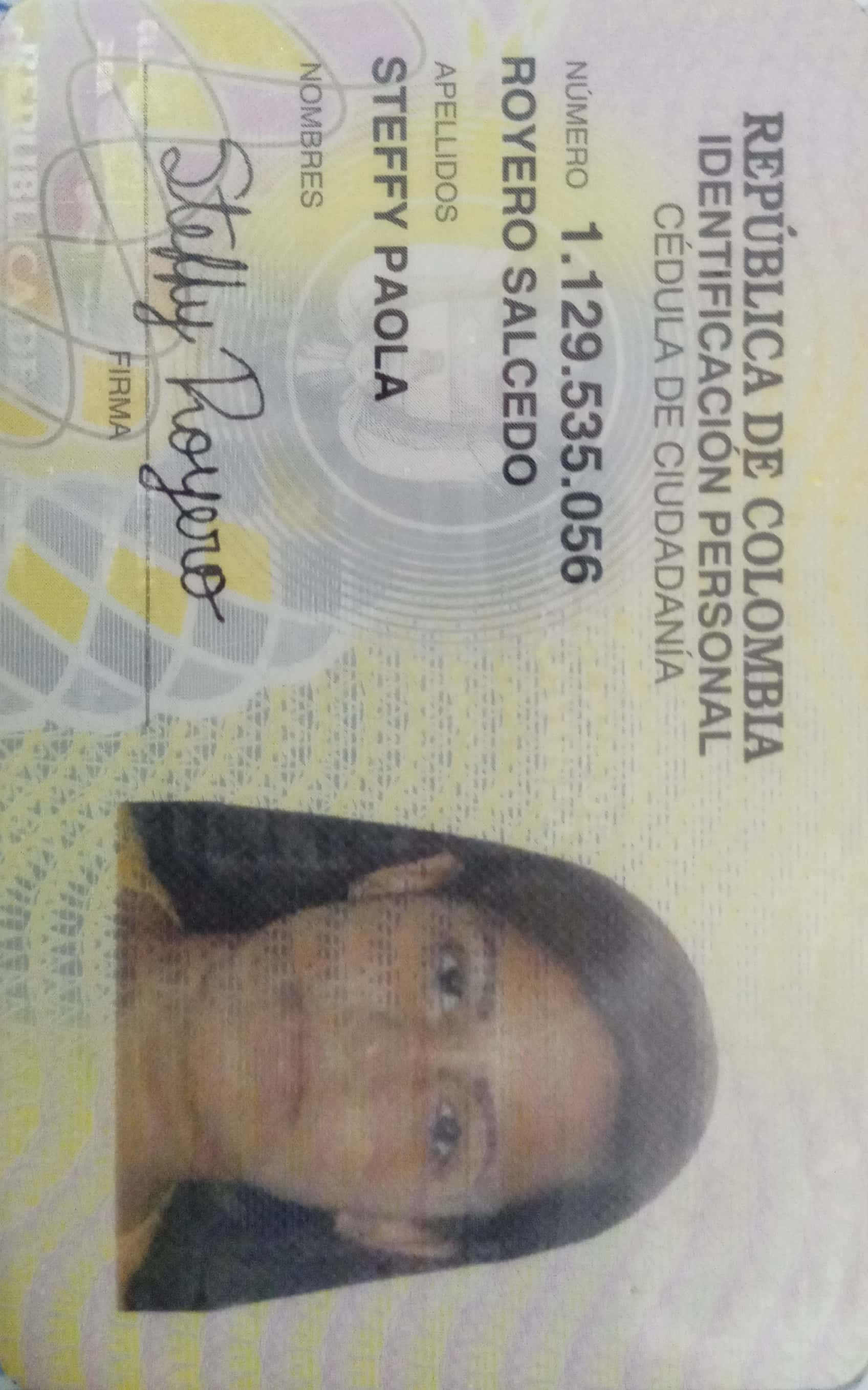 